Class Plan—Nursery (Autumn)Me and My CommunityOnce Upon a Time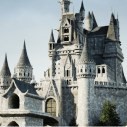 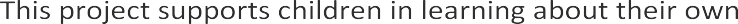 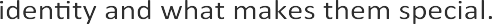 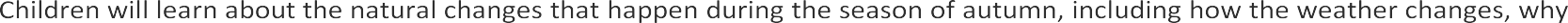 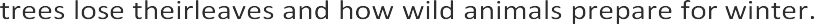 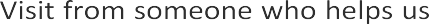 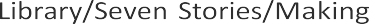 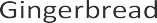 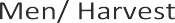 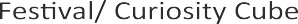 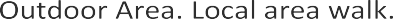 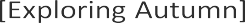 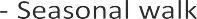 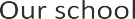 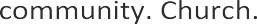 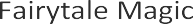 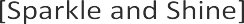 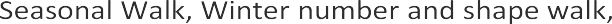 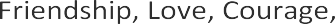 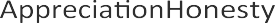 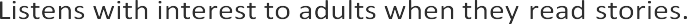 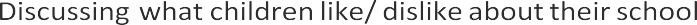 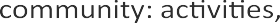 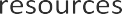 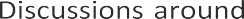 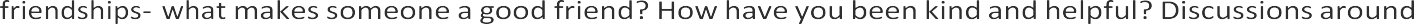 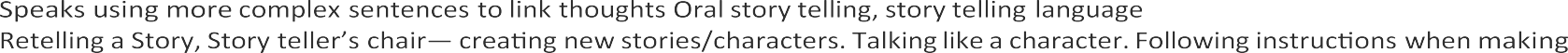 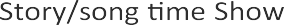 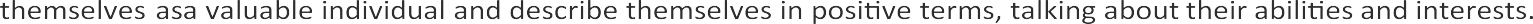 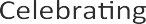 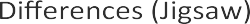 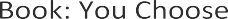 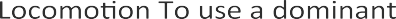 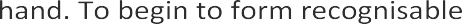 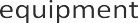 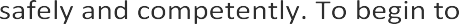 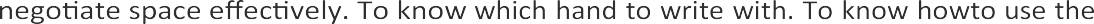 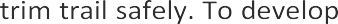 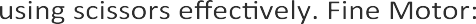 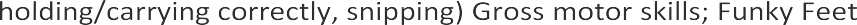 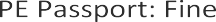 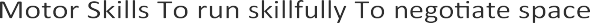 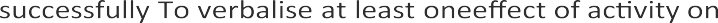 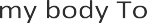 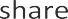 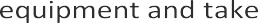 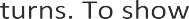 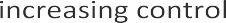 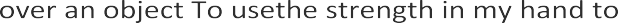 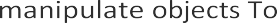 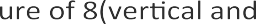 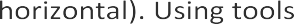 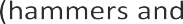 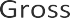 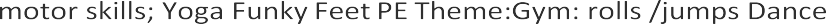 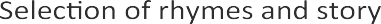 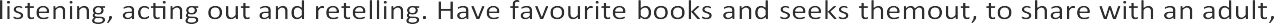 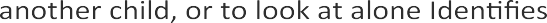 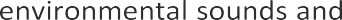 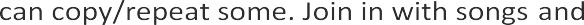 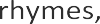 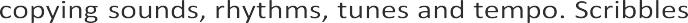 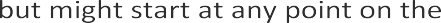 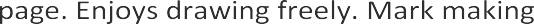 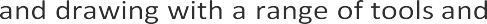 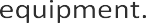 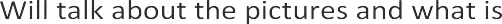 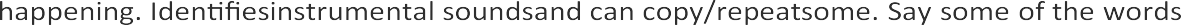 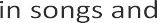 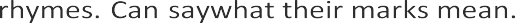 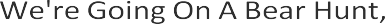 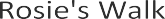 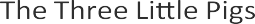 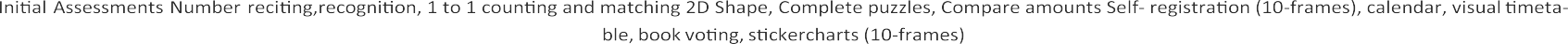 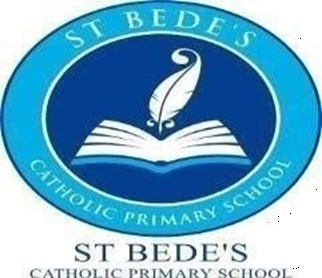 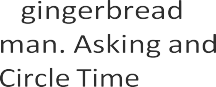 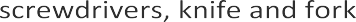 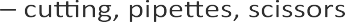 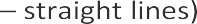 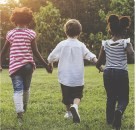 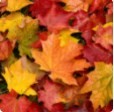 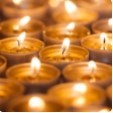 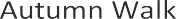 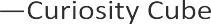 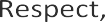 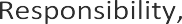 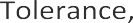 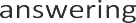 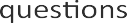 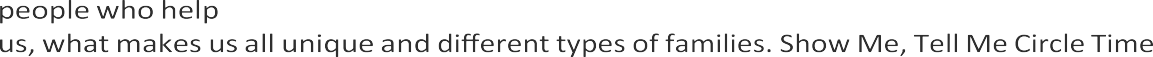 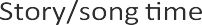 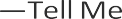 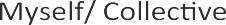 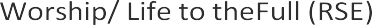 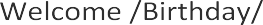 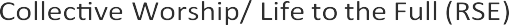 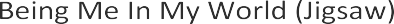 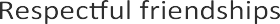 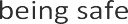 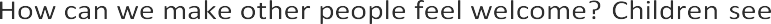 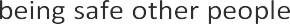 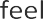 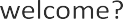 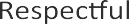 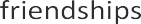 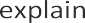 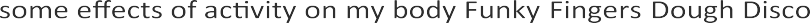 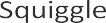 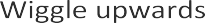 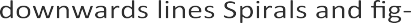 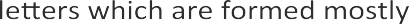 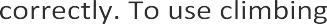 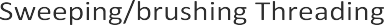 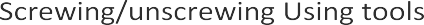 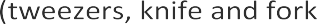 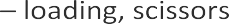 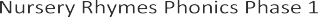 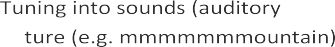 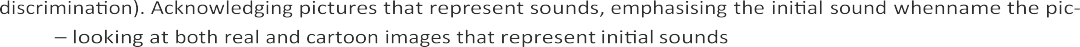 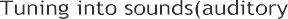 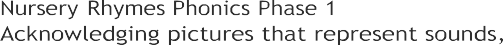 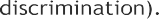 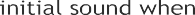 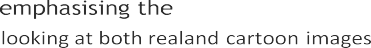 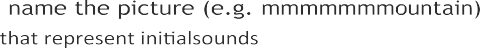 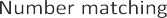 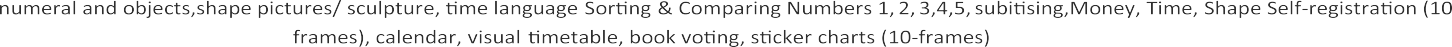 Class Plan—Nursery (Autumn)TermAutumn 1Autumn 2The World: People, Cultures & Com- munities (Past & Present: History)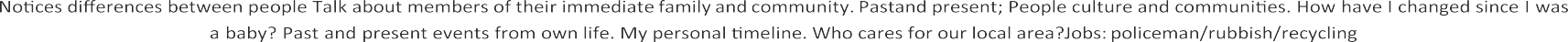 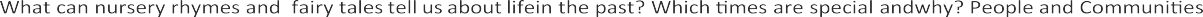 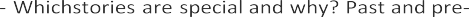 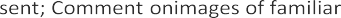 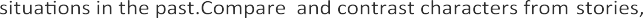 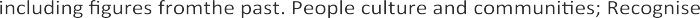 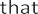 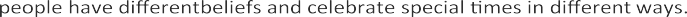 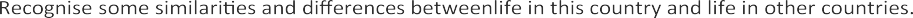 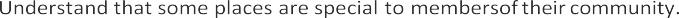 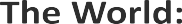 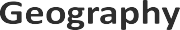 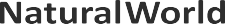 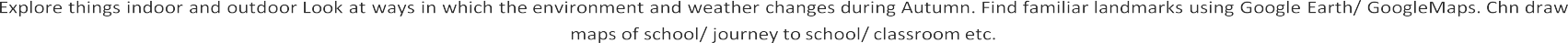 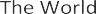 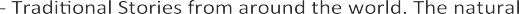 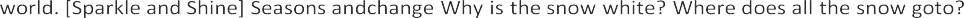 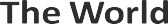 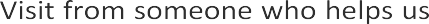 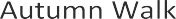 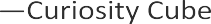 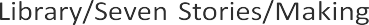 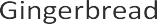 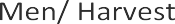 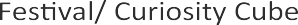 Expressive Arts & Design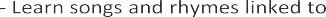 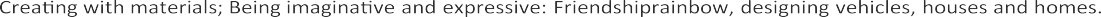 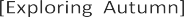 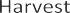 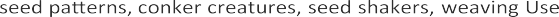 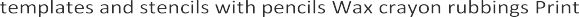 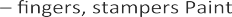 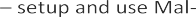 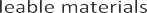 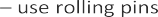 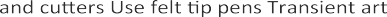 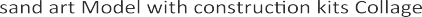 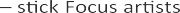 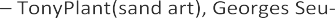 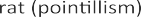 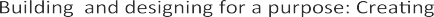 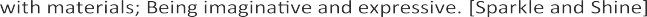 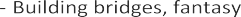 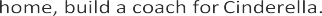 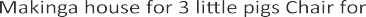 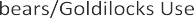 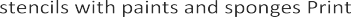 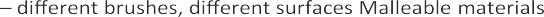 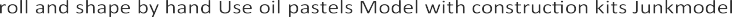 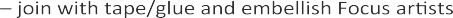 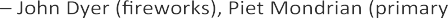 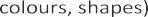 Music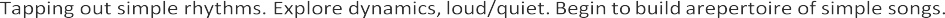 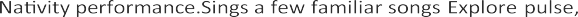 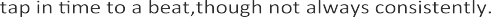 